The Sorry Cycle in Judges (ex. Judges 2:13-18)     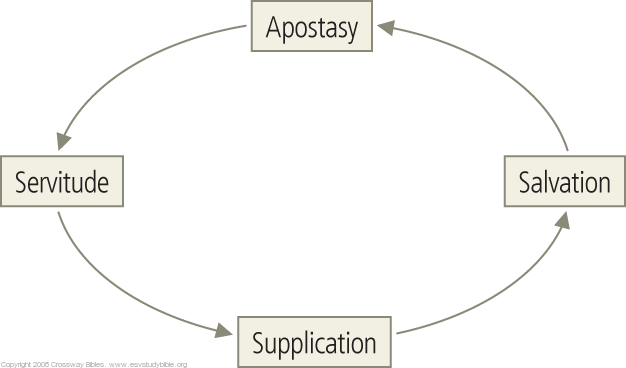 Question: How can Israel both not be like the nations and influence the nations? How does the conquest further God’s purpose to bless the nations through Israel?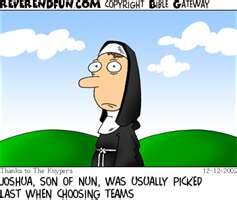 Old Testament Core SeminarClass 9: Joshua & JudgesC.A.S.K.E.T. – Where are we in the Story???Joshua - recording the fulfillment of God’s promise to give Israel the land of CanaanPresence:____________________________________________________________________________________Place:_______________________________________________________________________________________People:_____________________________________________________________________________________Purpose:____________________________________________________________________________________Outline of JoshuaCompare and Contrast: Joshua and Jesusיְהוֹשׁוּעַ  - Joshua means “the Lord saves,” or “may the Lord save.”“The Old Greek Version (Septuagint; LXX) render the name as Ἰησοῦς (which is the same as the New Testament name for Jesus…)” David Howard, Jr An Introduction to the Old Testament Historical Books“She [Mary] will bear a son, and you shall call his name Jesus, for he will save his people from their sins." (Matthew 1:21 ESV)   				    God                                                 Joshua                                      		         IsraelQ. Using the information above, how is Jesus similar to and different from Joshua? How might this influence the way you relate to Christ?Conquest: Jericho, Ai and all the rest…Group Project: What do we learn about the conquest from the following verses?Genesis 15:16Leviticus 18:1-3, 21; 20:2-5; Deuteronomy 12:31Leviticus 20:6; Deuteronomy 18:10-14Leviticus 18:1-20; 20:7-21Judges – Showing the consequences for disobedience to God and to establishing the need for a godly king to lead in covenant faithfulness.Presence:____________________________________________________________________________________Purpose:____________________________________________________________________________________People:_____________________________________________________________________________________Place:_______________________________________________________________________________________“Albert Bayliss rightly affirms that ‘the book of Judges is not a series of heroic tales. Its only hero is Yahweh, who works his victories through the weaknesses of the judges.’” Dr. Michael Williams, Far as the Curse is FoundQuestion: According to Judges 2:16, what is a judge? How is that different than how we conceive of a judge today?1-4Crossing into the Promised Land5-12Taking the Promised Land13-21Dividing the Promised Land22-24Serving the Lord in the Promised Land1-3:6Prologue: The Roots of Israel’s Apostasy3:7-16The Downward Spiral of Israel’s Apostasy17-21Epilogue: the Depths of Israel’s Apostasy